Learning Objective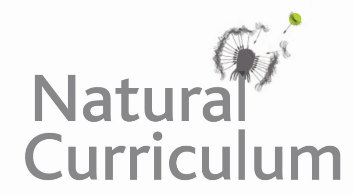 We are learning how to write an effective simile about a Grevy’s zebra.Challenge 1Read the following explorer’s recount of a Grevy’s zebra sighting, and highlight the similes.“I had been waiting patiently in the dry grasslands for hours when, suddenly, the Grevy’s zebra came into view.  He was taller than other zebras I had seen before. He looked around his surroundings proudly – this was obviously his territory. His stripes were black and white, like racing stripes, and his huge ears stood tall as if he was guarding his palace. His muzzle was ash-grey in colour, and he had whiskers on his lips like a cat. When the females first walked towards him, he stood proudly like a peacock in front of them. However, his first attempt to impress them was hardly a success; they saw him off with a complete lack of interest.  When the posse of young males approached, he swiftly cantered towards them like a warrior, every one of them a rival.  The females watched approvingly like an avid audience. The calling noise made by the zebra could be described as a mix of a hippo’s grunt combined with a donkey’s wheeze.”Now copy your favourite simile and explain why you chose it.Challenge 2Copy the sentences and complete each one with a simile.The zebra’s striped coat looked like …The stallion patrolled his territory like …The brave male zebra cantered as quickly as …The female zebras watched admiringly like …The posse of young male zebras approached like …As the zebra rolled on the ground, dust billowed around him like …The zebra’s kick was as deadly as …Like _______________ , the zebra could detect the faintest of sounds.Like ________________ , the long-legged herbivore waited patiently.  Challenge 3Zebras are preyed upon by lions, spotted hyenas and (to a lesser extent) crocodiles, cheetahs and African wild dogs. The main herd stallion may try to ward off an attack with a series of defensive kicks and bites.  Imagine that you are on a safari in the savanna. Through your binoculars you have just witnessed an attack on a zebra by one of the predatory animals listed above. Write about this encounter. You must include a range of figurative language that should include examples of metaphor, simile and personification.